ПРОГРАММА ГЛАВНОЙ ПЛОЩАДКИ ФЕСТИВАЛЯ
#ЛюдиКакЛюди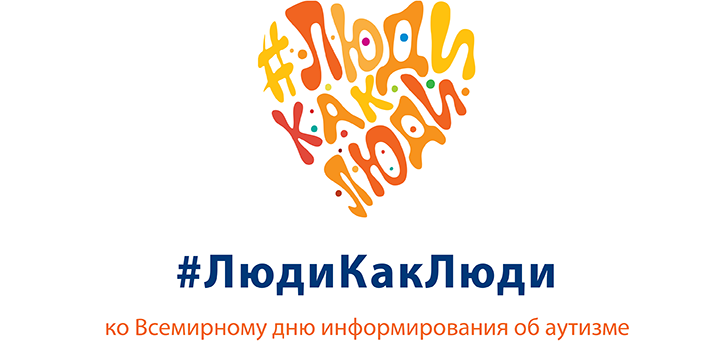 Государственный музей-заповедник «Царицыно» 1 апреля 2022 года, 10.00 – 18.00 Баженовский залДискуссионный блок № 110.00 -11.15 Круглый стол «"Бесшовная" психиатрия: из детства во взрослую жизнь». Модераторы: президент Союза охраны психического здоровья Наталья Треушникова, исполнительный директор РОО помощи детям с РАС "Контакт" Елена Багарадникова.Участники: заместитель директора ГБУЗ "НПЦ ПЗДП им. Г.Е. Сухаревой ДЗМ" по психосоциальной реабилитации Кирилл Абрамов, заместитель директора ГБУЗ "НПЦ ПЗДП им. Г.Е. Сухаревой ДЗМ" по науке Анна Басова, юрист, консультант РОО помощи детям с РАС "Контакт" Олеся Маркова, советник отдела по обеспечению деятельности Уполномоченного при Президенте РФ по правам ребёнка Алина Сохацкая, генеральный директор Научного центра персонализированной психиатрии. врач-психиатр Психиатрической больницы №13 ДЗМ Надежда Соловьева, зав. отделом социальной педиатрии и организации мультидисциплинарного сопровождения детей ЦКБ РАН Наталья Устинова.11.15 - 12.30 	Дискуссия "Ранняя помощь: планы, перспективы и реальность". Модератор: Председатель Правления РБОО «Центр лечебной педагогики», член Совета при Правительстве РФ по вопросам попечительства в социальной сфере Анна БитоваУчастники: заместитель директора ГБУЗ "НПЦ ПЗДП им. Г.Е. Сухаревой ДЗМ" по психосоциальной реабилитации Кирилл Абрамов, исполнительный директор РОО помощи детям с РАС "Контакт" Елена Багарадникова, заместитель директора ГБУ ЦСПР "Роза ветров" Татьяна Бенграф, директор ГБУ ГППЦ ДОНМ Любовь Олтаржевская, руководитель службы ранней помощи ГКУ ЦСПР «Роза ветров» Мария Прочухаева, руководитель программы "Инклюзивная среда" Благотворительного фонда Сбербанка "Вклад в будущее" Инна Ширшова, старший методист службы ранней помощи РОО помощи детям с РАС "Контакт" Валерий Ярыгин. Приглашены: заместитель руководителя Департамента труда и социальной защиты населения Алексей Володин, директор Института раннего вмешательства (г. Санкт-Петербург) Лариса Самарина.  Концертная часть № 112.45 - 13.45	Торжественное открытие фестиваля. Инклюзивный концертВедущая -  телеведущая Светлана Зейналова. В программе: выступления соорганизаторов и почетных гостей фестиваля, выступление группы "Непоседы", концертные номера с участием "особых" талантов – семейных дуэтов, школьных коллективов, спортивных команд и сольных исполнителей.Дискуссионный блок № 114.00 - 15.15 	Круглый стол "Доказательный подход в работе с РАС: эффективность и популярность"Модераторы: директор Федерального ресурсного центра по организации комплексного сопровождения детей с РАС МГППУ Артур Хаустов	Участники: исполнительный директор РОО помощи детям с РАС "Контакт" Елена Багарадникова, ведущий научный сотрудник научной лаборатории ФРЦ МГППУ Елизавета Давыдова,  программный директор БФ "Абсолют-Помощь" Эльвира Гарифулина,  директор ГБУ ГППЦ ДОНМ Любовь Олтаржевская, руководитель программы "Инклюзивная среда" БФ Сбербанка "Вклад в будущее" Инна Ширшова. 15.15 - 16.30	Дискуссионная панель «Адаптивный спорт:  новые возможности»Модератор: вице-президент Федерации водных видов спорта для лиц с ментальными нарушениями, заместитель председателя МГАРДИ Ева СтюартУчастники: создатель и руководитель инклюзивной секции адаптивного фигурного катания для детей с диагнозом аутизм и другими ментальными нарушениями «Хрустальные пазлы" Алина Ахметова, сертифицированный преподаватель йоги, преподаватель особой йоги Виктория Занкина, сертифицированный тренер по скандинавской ходьбе Елена Клевцова, директор центра "Территория мяча" Алексей Корнилов, президент Российской федерации северной ходьбы Сергей Мещеряков, учитель физической культуры ФРЦ МГППУ Марина Соловьева, тренер центра "Территория мяча" Сергей Филин,  руководитель проекта "Пестрый пояс" Татьяна Хачатурова,  тренер секции "Хрустальные пазлы" Анита Шакирова.Атриум Хлебного дома Дискуссионный блок № 110.00 - 11.15Панельная дискуссия "Образование без барьеров: переход в среднюю школу"Модератор: заместитель директор ГБУ ГППЦ ДОНМ Ольга ЕгуповаУчастники: директор ФРЦ ПМПК Екатерина Безуглова, педагог-психолог МБОУ СОШ № 38 (г. Шахты, Ростовская область) Анна Белогура,  учитель дефектолог ФРЦ МГППУ по РАС, куратор ресурсных классов, волонтер РОО помощи детям с РАС "Контакт" Полина Богорад, директор ГКОУ № 2124 Аделя Вильшанская, директор школы "Абсолют" Наталья Ильина, магистр специального образования, куратор ресурсных классов, волонтер РОО помощи детям с РАС «Контакт», Ирина Кулешова, директор ГБОУ № 1540 (ОРТ) Татьяна Хотылева. Приглашены: заместитель руководителя Департамента образования и науки г. Москвы Наталья Киселева, 11.15 - 12.45 	Круглый стол "Инклюзивный музей: кейсы и инструменты" 	Модератор: руководитель направления социокультурной интеграции ФРЦ МГППУ Евгения ХилькевичУчастники: хранитель музейных предметов Якшур-Бодьинского районного краеведческого музея Надежда Кутявина, главный специалист отдела детских и школьных образовательных программ музеев Московского Кремля Ксения Лапшина, главный специалист отдела музейной педагогики Музея современного искусства «PERMM» Светлана Лучникова, координатор инклюзивных программ ГМЗ ""Царицыно"" Юлия Сергеева, исполнительный директор БФ "Абсолют-помощь" Анна Скоробогатова, руководитель проекта поддержки взрослых с РАС Autisticcity Антонина Стейнберг, сокуратор проекта «Инклюзивный музей», член Президиума Российского комитета Международного совета музеев (ИКОМ России) Динара Халикова. Дискуссионный блок № 213.15 - 14.30	Панельная дискуссия "Профориентация для "особого" подростка: модели,  практика и проблемы"Модератор: заместитель директора ГБУЗ "НПЦ ПЗДП им. Г.Е. Сухаревой ДЗМ" по науке Анна БасоваУчастники: заместитель директора ГБУЗ "НПЦ ПЗДП им. Г.Е. Сухаревой ДЗМ" по психосоциальной реабилитации Кирилл Абрамов, методист ГБПОУ «Технологический колледж № 21» Ольга Волкова, директор РУМЦ МГПУ Светлана Харламова,  руководитель программы "Инклюзивная среда" Благотворительного фонда Сбербанка "Вклад в будущее" Инна Ширшова, директор Благотворительного фонда "Искусство быть рядом" Светлана Шифрина.  Приглашены: заместитель руководителя Департамента образования и науки ДОНМ Наталья Киселева, Спецпроект14.30 - 15.00 	Образовательная платформа для НКО и родителей «Гнездо».  Докладчик: методист образовательных курсов АНО «БО «Журавлик» Мария Афонина	Продолжение дискуссионного блока15.00 - 16.00 	Круглый стол "Распределенная опека и сопровождаемое проживание: как включить взрослых людей с особенностями в социальную жизнь"Модератор: актриса, соучредитель благотворительного фонда поддержки людей с особенностями развития "Я есть!", член Общественной палаты РФ Ксения АлфероваУчастники: председатель Правления РБОО "Центр лечебной педагогики", член Совета при Правительстве РФ по вопросам попечительства в социальной сфере Анна Битова, юрист РБОО "Центр лечебной педагогики" Елена Заблоцкис. председатель МГАРДИ Юлия Камал, директор ГМЗ "Царицыно", основатель Фонда "Искусство быть рядом" Елизавета Фокина. Приглашены к участию: заместитель руководителя Департамента труда и социальной защиты населения Оксана Шалыгина. Концертный блок № 216.30 – 18.00 - торжественная часть фестиваля #ЛюдиКакЛюди. Ведущий – актер театра и кино, режиссер Георгий Дронов и актриса театра Луны Татьяна Солнцева. В программе:
- выступления почетных гостей фестиваля; 
- выступление представителя Генерального партнера фестиваля – Благотворительного фонда Сбербанка «Вклад в будущее»;
- премьера гимна фестиваля в исполнении Лоры Григорьевой и театра-студии «Непоседы»;
- концерт с участием певицы Лоры Григорьевой, композитора Любови Терской, актрисы Татьяны Солнцевой, коллектива «Сухарики» и др.; 
- подведение итогов конкурса родительских инициатив им. Ольги Власовой «Личное дело».Все мероприятия в Баженовском зале и Атриуме Хлебного дома будут транслироваться онлайн. Зал «Арзамас»Лекции для родителей и специалистов10.00 - 10.40	Проект «Путь к взрослению»: разработка инструментария по развитию жизненно необходимых навыков и компетенций у подростков с аутизмом, которые повысят качество жизни детей с аутизмом. Выступающие: психолог, куратор ресурсного класса, методист ресурсного центра, специалист по прикладному анализу поведения Александра Бурцева,  педагог-психолог, специалист по прикладному анализу поведения Анна Бачурина (Благотворительный фонд "Искусство быть рядом"). 	10.40 - 11.00	Коммуникативные группы для детей с РАС и другими ментальными нарушениями. Выступающая: руководитель проектов РОО помощи детям с РАС "Контакт" Ольга Щурова. 11.00 - 11.45	Трудоустройство особых сотрудников на предприятии "Особая сборка" и на открытом рынке труда. Выступающие: президент РООИ "Радость" Игорь Ананьев, доктор псих.наук Юлия Быстрова, сотрудник проекта "Особая сборка" РООИ "Радость" Екатерина Алеева. 11.45 - 12.45	Круг общения для подростка с РАС: родители, специалисты, сверстники, социальные сети. Выступающая: психолог Ассоциации "МИР ОБЩЕНИЯ", тьютор, к.с.н., Инна Карпенкова13:15 - 13:45	Инновационная  система навигации и обеспечения  диагностического и коррекционного маршрута семьи ребенка с  РАС. 	Выступающие: деканфакультета
коррекционной педагогики и специальной психологии, к.псих.н. Элеонора Кулешова, консультант клинического центра, доцент кафедры специального дефектологического образования, к.б.н. Оксана Минаева (ООО "Клинический центр психического развития и психоаналитического исследования детей, подростков и взрослых" при Московском Институте Психоанализа). 13.45 - 14.45	Безопасность превыше всего. Навыки безопасности в жизни ребенка с ОВЗ. Выступающие: учитель-дефектолог ФРЦ МГППУ, куратор инклюзивных проектов Полина Богорад, магистр специального образования, куратор ресурсных классов Ирина Кулешова.14.45 - 15.15	Возможна ли инклюзия без тьютора? Образовательные модели для детей с РАС. Выступающая: Педагог-психолог МБОУ СОШ (г. Шахты, Ростовская область) Анна Белогура15.15 - 16.00	Подростки с РАС: чек-лист умений и навыков.Выступающие руководитель центра "Яркий мир АВА", специалист по прикладному анализу поведения  Евгения Кошелева, специалист по прикладному анализу поведения, куратор группового направления центра "Яркий Мир АВА", руководитель проекта "Альтернативное образование Яркая школа" Ольга Кошелева16.00 - 16.30 	Родительское сообщество как ресурс поддержки родителей особых детей. Выступающая: исполнительный директор МБОО «Сообщество семей слепоглухих» Юлия Кремнева (г. Нижний Новгород). . Казаковский залЗона консультаций11.00 – 16.00 – консультации специалистов ГБУЗ "Научно-практический центр психического здоровья детей и подростков им. Г.Е. Сухаревой ДЗМ", г. Москва.11.00 – 15.00 – консультации семейных психологов Института интегративной семейной терапии (ИИСТ). 11.00 – 15.00 – консультации для семей от Центра «Альвариум». Тема консультаций: подготовкамолодых людей с аутизмом ко взрослой жизни. 11.00 – 15.00 – консультации Специализированного центра занятости населения «Моя карьера»Департамента труда и социальной защиты населения г. Москвы по вопросам профориентации и трудоустройства людей с особенностями развития. 11.00 - 15.00 - консультации по актуальным вопросам развития детей и маршрутизации молодых инвалидов от центра "Равные возможности", "Семейный центр"(г. Сергиев Посад).11.30 - 13.30 - «Адаптация в Кубике». Консультации по вопросам адаптации учебного материала. Ведущие: учитель-дефектолог ФРЦ МГППУ, куратор инклюзивных проектов Полина Богорад, магистр специального образования, куратор ресурсных классов Ирина Кулешова.12.00 - 15.00- консультациипо условиям трудоустройства на социальном предприятии "Особая сборка"от РООИ "Радость".ПРОГРАММА ЭКСКУРСИЙ И МАСТЕР-КЛАССОВ ДЛЯ ДЕТЕЙ И ВЗРОСЛЫХЗона мастер-классов (рядом с кафе на 3 этаже)11.00 - 15.00 – «Билотерапия для особенных детей»(Центр "Равные Возможности").11.00 – 15.00 - Особая парикмахерская. Мастер – Татьяна Шалыганова  (РОО помощи детям с РАС "Контакт"). 11.00 – 15.00 - Календарная система обучения и организация среды деятельности (Центр "Равные Возможности"). 11.30  -  14.00 -  Фольклорные игры (Ассоциация лиц, содействующих развитию коммуникативных навыков у людей с ОВЗ «МИР ОБЩЕНИЯ»). 12.00 - 14:30 - 	Топиарий "Дерево счастья". 	Мария Дозорцева  (Центр "Рафаил").12.00 - 16.00 - 	Арт-практики: работа с эмоциями (ГКОУ Центр инклюзивного образования «Южный») .Комната 316Вход из зоны мастер-классов11.00 -13.00 – мастер-класс для молодых людей «Язык своего голоса». Ведушая: музыкальный руководитель Интегрированного театра-студии "Круг-II" Екатерина Аксенова. 13.30 - 15.30 - поддерживающий тренинг для родителей "Безопасное место". Ведущая: клинический психолог, КБТ-терапевт Дарья Яушева. "Башня тишины" (комната 28)12.30 - 13.30	- Йога для родителей.Ведущая:сертифицированный преподаватель йоги.автор методических пособий по детской и особой йоге Виктория Занкина.14.00 - 15.00	- Особая йога для подростков.Ведущая:сертифицированный преподаватель йоги.автор методических пособий по детской и особой йоге Виктория Занкина. Другие активности в музее14.00 - 15.00 - Адаптированная экскурсия для детей по Государственному музею-заповеднику «Царицыно». Сбор группы в анфиладе около Баженовского зала. (Государственный музей-заповедник «Царицыно»)Парк "Царицыно"12.30  - мастер-класс по северной (скандинавской) ходьбе для всей семьи (РОО помощи детям с РАС "Контакт"). Сбор групп  у стойки регистрации фестиваля в подземном пространстве.14.00	- мастер-класс по северной (скандинавской) ходьбе для всей семьи (РОО помощи детям с РАС "Контакт"). Сбор групп  у стойки регистрации фестиваля в подземном пространстве.